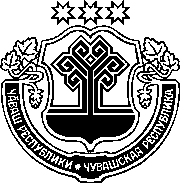 ЗАКОНЧУВАШСКОЙ РЕСПУБЛИКИО ВНЕСЕНИИ ИЗМЕНЕНИЙ В ЗАКОН ЧУВАШСКОЙ РЕСПУБЛИКИ "О ГОСУДАРСТВЕННЫХ НАГРАДАХ ЧУВАШСКОЙ РЕСПУБЛИКИ"ПринятГосударственным СоветомЧувашской Республики18 декабря 2018 годаСтатья 1Внести в Закон Чувашской Республики от 12 апреля 2005 года № 15 "О государственных наградах Чувашской Республики" (Ведомости Государственного Совета Чувашской Республики, 2005, № 62; 2010, № 85; 2012, № 94; Собрание законодательства Чувашской Республики, 2013, № 6; 2014, № 3, 9; 2015, № 12; 2016, № 10) следующие изменения:1) в статье 2: а) дополнить новым абзацем сорок пятым следующего содержания:"знак материнской славы Чувашской Республики "Анне";";б) абзац сорок пятый считать абзацем сорок шестым;2) абзацы третий и четвертый статьи 4 изложить в следующей редакции:"Очередное представление к награждению государственной наградой Чувашской Республики производится за новые заслуги и достижения не ранее чем через пять лет после даты предыдущего награждения государственной наградой Чувашской Республики, за исключением случаев, предусмотренных абзацем четвертым настоящей статьи.Представление к присвоению почетного звания "Почетный гражданин Чувашской Республики", награждению орденом "За заслуги перед Чувашской Республикой", орденом "За любовь и верность", знаком материнской славы Чувашской Республики "Анне" производится независимо от даты предыдущего награждения. Независимо от даты предыдущего награждения представление к награждению медалью ордена "За заслуги перед Чувашской Республикой" и Почетной грамотой Чувашской Республики производится за отвагу и мужество, проявленные при выполнении гражданского, служебного, воинского долга, благотворительную и меценатскую деятельность.";3) во втором предложении абзаца седьмого статьи 6 слова "в Комиссию по государственным наградам при Главе Чувашской Республики" заменить словами "в Администрацию Главы Чувашской Республики"; 4) в статье 7:а) в первом предложении абзаца второго слова ", как правило, не позднее тридцати дней" заменить словами "не позднее чем через три месяца";б) абзац третий изложить в следующей редакции:"Гражданам, удостоенным почетного звания "Почетный гражданин Чувашской Республики", вручаются знак, грамота о присвоении почетного звания "Почетный гражданин Чувашской Республики" и удостоверение к государственной награде Чувашской Республики.";в) дополнить новыми абзацами четвертым–шестым следующего содержания: "Супругам, награжденным орденом "За любовь и верность", вручаются один знак ордена "За любовь и верность" и одна грамота о награждении орденом "За любовь и верность". Гражданам, награжденным Почетной грамотой Чувашской Республики, дополнительно вручается нагрудный знак.Гражданам, награжденным орденом "За заслуги перед Чувашской Республикой", медалью ордена "За заслуги перед Чувашской Республикой", знаком материнской славы Чувашской Республики "Анне", знаком отличия "За безупречную службу в органах местного самоуправления в Чувашской Республике", удостоенным почетных званий Чувашской Республики, вручаются соответствующий знак и удостоверение к государственной награде Чувашской Республики."; г) абзац четвертый считать абзацем седьмым;5) в статье 8:а) дополнить новым абзацем четвертым следующего содержания: "Знак к почетному званию "Почетный гражданин Чувашской Республики" носится на шейной ленте.";б) абзацы четвертый и пятый считать соответственно абзацами пятым и шестым; 6) в статье 91:а) дополнить новым абзацем третьим следующего содержания:"Знак ордена "За любовь и верность" носится на шейной ленте.";б) абзац третий считать абзацем четвертым;7) дополнить статьей 121 следующего содержания:"Статья 121.	Положение о знаке материнской славы Чувашской Республики "Анне"Знаком материнской славы Чувашской Республики "Анне" награждаются матери, проживающие на территории Чувашской Республики не менее 10 лет, родившие (усыновившие, удочерившие) и воспитавшие (воспитывающие) пять и более детей – достойных граждан Российской Федерации (далее – матери).Представление матери к награждению знаком материнской славы Чувашской Республики "Анне" производится по достижении пятым ребенком возраста не менее трех лет. К награждению знаком материнской славы Чувашской Республики "Анне" представляются матери, добросовестно и ответственно относящиеся к воспитанию детей, ведущие здоровый образ жизни, обеспечивающие надлежащий уровень заботы о здоровье, образовании, духовном развитии детей, воспитавшие (воспитывающие) детей, добившихся успехов в учебной, спортивной, общественной, научной, творческой деятельности, достигших успехов в труде, проявивших отвагу и мужество при выполнении гражданского, служебного, воинского долга.Награждение знаком материнской славы Чувашской Республики "Анне" усыновителей производится при условии достойного воспитания 
и содержания усыновленных (удочеренных) детей в течение не менее пяти лет с момента усыновления (удочерения).Знак материнской славы Чувашской Республики "Анне" носится на правой стороне груди, при наличии нагрудных знаков к почетным званиям Чувашской Республики располагается после них. Описание знака материнской славы Чувашской Республики "Анне" приведено в приложении 61 к настоящему Закону.";8) статью 121 считать статьей 122 и в ней абзац третий изложить в следующей редакции:"Знак отличия "За безупречную службу в органах местного самоуправления в Чувашской Республике" носится на правой стороне груди, при наличии знака материнской славы Чувашской Республики "Анне" располагается после него.";9) абзац первый статьи 16 изложить в следующей редакции:"Запрещается учреждение и изготовление знаков, грамот и удостоверений, имеющих аналогичные, схожие названия и внешнее сходство с государственными наградами Чувашской Республики, а также ношение государственных наград Чувашской Республики лицом, не имеющим на то право."; 10) в абзаце шестом приложения 1 слово "Нашейная" заменить словом "Шейная";11) в приложении 2:а) в первом предложении абзаца первого слова "с позолотой" заменить словами "925 пробы", слова "серебристого цвета" заменить словами 
", не покрытый эмалью";б) в абзаце втором слова "золотистого цвета" заменить словами 
", покрытый золотом 585 пробы";в) в абзаце третьем слова "серебристого цвета" исключить;г) в первом предложении абзаца пятого слова "из листьев хмеля серебристого цвета" заменить словами "в виде листьев хмеля";12) в приложении 21:а) первое предложение абзаца первого изложить в следующей редакции: "Знак ордена "За любовь и верность" (далее – знак ордена) изготавливается из серебра 925 пробы, покрытого золотом 585 пробы, и представляет собой четырехконечный диагональный равноконечный крест, покрытый белой эмалью, с выпуклым рантом, не покрытым эмалью.";б) абзац второй изложить в следующей редакции:"Расстояние между концами креста – , диаметр медальона – , ширина колодки – , ширина ленты – , ширина узких полос ленты – по .";в) в абзаце третьем слово "мм" заменить словом "миллиметра";13) в абзаце первом приложения 4 слова "из томпака с серебрением" заменить словами "из томпака, покрытого серебром 925 пробы,"; 14) в приложении 5:а) в абзаце первом слова "из серебра" заменить словами "из серебра 925 пробы";б) абзац третий изложить в следующей редакции:"На оборотной стороне медали по окружности выполнена рельефная надпись на чувашском и русском языках: "ЧĂВАШ РЕСПУБЛИКИ УМĔНЧИ ТАВА ТИВĔÇЛĔ ĔÇСЕМШĔН" ОРДЕН МЕДАЛĔ" / "МЕДАЛЬ ОРДЕНА "ЗА ЗАСЛУГИ ПЕРЕД ЧУВАШСКОЙ РЕСПУБЛИКОЙ", в центре – порядковый номер медали.";15) дополнить приложением 61 следующего содержания:"Приложение 61к Закону Чувашской Республики"О государственных наградахЧувашской Республики"ОПИСАНИЕзнака материнской славы Чувашской Республики "Анне"Знак материнской славы Чувашской Республики "Анне" (далее – знак) изготавливается из томпака с позолотой (покрытием золотом 585 пробы). Размер знака – 3636 миллиметров. Знак представляет собой четырехконечный скошенный равноконечный вырубной крест с рассеченными перекладинами, покрытыми красной и белой эмалью. По краям креста – выпуклый рант. Между перекладинами креста расположены рельефные орнаментальные элементы в виде чувашских национальных узоров. Высота элементов – . В центре креста – равносторонний восьмиугольный медальон-накладка с изображением чувашского национального узора. Диаметр восьмиугольного медальона-накладки – . На оборотной стороне знака в центре выполнена рельефная надпись: "ЗНАК МАТЕРИНСКОЙ СЛАВЫ ЧУВАШСКОЙ РЕСПУБЛИКИ "АННЕ", ниже – его порядковый номер.Колодка знака размером 2619 миллиметров представляет собой 
стилизованное изображение чувашского национального головного убора замужней женщины – сурпана, покрытого белой эмалью, и наспинного элемента женской чувашской национальной одежды – хӳре длиной , шириной 4 миллиметра, на котором на фоне красной эмали изображены рельефные позолоченные монеты. В центре колодки позолоченными рельефными буквами выполнена надпись "АННЕ" (в переводе с чувашского языка – "мать"). На боковых частях колодки – концах сурпана, направленных вниз (под углом к центру знака), – зубчатый рант. Над ним расположена полоса, покрытая красной эмалью с позолоченным чувашским национальным орнаментом. Плоскость колодки поверх цветных эмалей и рельефа покрывается прозрачной эмалью, по краям колодки – выпуклый рант. На оборотной стороне колодки имеется булавка для прикрепления знака            к одежде.Знак крепится к колодке с помощью простого цилиндрического шарнирного соединения типа "петля".";16) в приложении 7:в абзаце первом слова "с серебряным покрытием и имеет форму круга диаметром 32 мм" заменить словами ", покрытого серебром 925 пробы, и имеет форму круга диаметром 32 миллиметра";в абзаце четвертом слово "мм" заменить словом "миллиметр" в соответствующих числе и падеже. Статья 2Настоящий Закон вступает в силу по истечении десяти дней после дня его официального опубликования. г. Чебоксары21 декабря 2018 года№ 95ГлаваЧувашской РеспубликиМ. Игнатьев